                                                     Mrs. Carrie McLaney     Visual Art – Art I, Art II, Art III, Art IVMaterials NeededSketchbook (a spiral bound sketchbook is preferred)*Students are allowed to hole punch copy paper and put it in a small binder/folderEarbud’s/Headphones to use with classroom tablets.20 pack wooden  pencils          Cell  Phones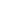 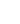 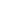 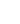 Students are NOT to have cell phones out in my classroomUNLESS they have verbal permission from me.I  know there are  times they would like to take a  picture of their artwork in order to show their parents/guardians.BUT  they MUST have MY permission before doing  this.Students may NOT Text or be on any other app on their phone. 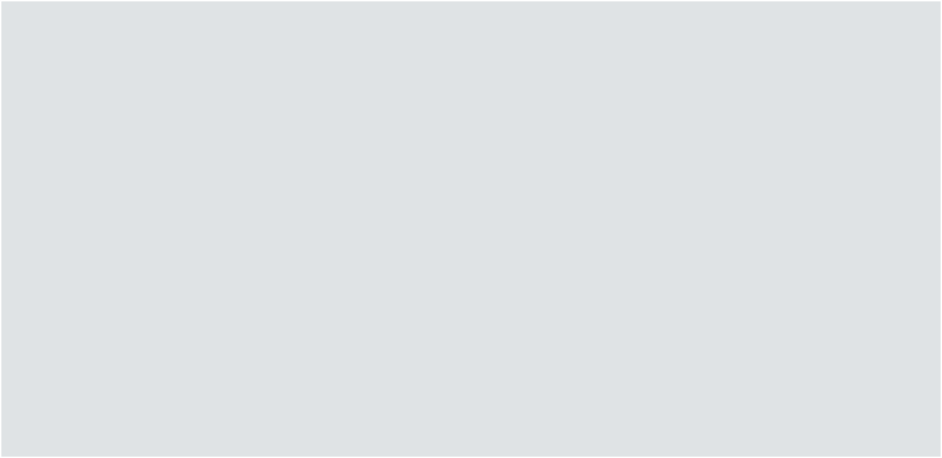 If anyone  has  phones  out without permission they will be taken up and the code of conduct Will be followed. 	Grading	Sketchbooks will be worth 15%Assignments will be worth 85%Participation in class will be included in part of your assignment gradeThere will be a self-assessment rubric for each of your projects.Students will not complete a rubric with a self- assessment for the Midterm exam and the Final ExamStudents may be asked to complete writing assignments. The category for these assignments may vary from a Sketchbook grade to an Art Assignment grade.DismissalDo not start cleaning up until Mrs. McLaney gives you instructions to do so.Do not leave the classroom until you have permission from your teacher. The bell does not dismiss you.Cheating/PlagiarismCheating will not be tolerated in this class.Students are not allowed to complete another student’s work.Tracing is not allowedYou CAN NOT copy straight from Google. (only 30% can be borrowed)Your designs must be your own. SketchbookEveryday there will be a warm up on the board for you to complete when you come into the classroom.Date your warm-upsYou will get two grades for your sketchbook each week.1.  Warm  Ups 2.  Weekly  SketchYou are encouraged to write in complete sentences and be creative.You can get up to a 100 for both. (100/100)Classroom ProceduresWe are a TEAM!!!!Nobody is allowed to leave the classroom until everything is cleaned up. This includes Tables, floors, and all materials used.Do not write or draw on anything that is not yours. This includes all properties in the classroom.No food or drinks will be allowed. No food should be brought out of the cafeteria.*If a doctor’s note is brought and signed by Mr. Wright, exceptions will be made.Please have respect and be quiet when a visitor walks in.Tardies/AbsencesAll policies of Pike County Schools will be enforced.Three tardies equals one unexcused absence.Your tardies and absences are reportedYou, not just your book bag, must be in your seat and working to be considered on time.